NISTEP企業名辞書（Ver.2018.1）
利用マニュアル文部科学省科学技術・学術政策研究所（2018年1月）【改訂履歴】(1)Ver.2013.1（2013年11月）：NISTEP企業名辞書、各種接続テーブルとともに本書を初公開した。(2)Ver.2014.1（2014年6月）：以下の改訂を行った。・NISTEP企業名辞書;重複企業削除、誤記修正等のマイナー改訂を行った。・IIPパテントデータベースとの接続テーブル; テーブル構造上、iipdb20140417との接続が不可となった旧接続テーブルを改訂し接続可能とした。・利用マニュアル;上記に関連する記述の改訂を行った。(3)Ver.2014.2（2014年11月）：以下の追加・改訂を行った。・NISTEP企業名辞書;・2013年1月から2014年4月の期間に上場した企業でVer.2014.1に未掲載の企業を追加した。・変遷情報の掲載未了であった上場企業約2,400社に関し、情報の追加を行った。・以下の項目を追加し、各企業に関する情報を追加した。沿革年（設立・名称変更・合併）、企業英語名称（上場企業のみ）、所在地大字町丁目コード、過去の上場実績・掲載全企業に関して、名称変更、合併等2014年4月現在の状況を反映し見直しした。・IIPパテントデータベースとの接続テーブル; NISTEP企業名辞書（Ver.2014.2）とiipdb20140417とを接続するテーブル可能とした。・利用マニュアル;上記に関連する記述の改訂を行った。(4)Ver.2015.1（2015年10月）：以下の追加・改訂を行った。・NISTEP企業名辞書;・従来と同様の単一テーブル型企業名辞書に加えて、リレーショナルデータベース型企業名辞書も作成した。・IIPパテントデータベース（iipdb20140417）から、特許出願件数（累積100件超）の企業を再評価し、新たに100件超となった企業など企業名辞書に未掲載の企業を追加した。・iipdb20140417から、特許出願件数伸びを3、5、7年の各期間で評価し、企業名辞書に未掲載の伸びの大きい企業を追加した。・2014年4月から2015年3月の期間に上場した企業を追加した。・掲載全企業に関して、名称変更、合併等2015年4月現在の状況を反映し見直しした。・IIPパテントデータベースとの接続テーブル; NISTEP企業名辞書（Ver.2015.1）とIIPパテントデータベース（2015年版）とを接続するテーブルに追加・改訂した。・利用マニュアル;上記に関連する記述の改訂を行った。(5)Ver.2016.1（2016年8月）：以下の追加・改訂を行った。・NISTEP企業名辞書;・NISTEP大学・機関名辞書（ver.2015.1）に掲載された科学論文著者の所属企業のうち、NISTEP企業名辞書（Ver.2015.1）に未掲載の企業を追加登録（約2,000社）した。・IIPパテントデータベース（2015年版）から、特許出願件数（累積100件超）の企業を再評価し、新たに100件超となった企業を追加登録した。・IIPパテントデータベース（2015年版）から、特許出願件数伸びを3、5、7年の各期間で再評価し、企業名辞書に未掲載の伸びの大きい企業を追加登録した。・2015年4月から2015年6月の期間に上場した企業を追加登録した。・掲載全企業に関して、名称変更、合併等の沿革を2015年6月現在の状況を反映し見直しした。・外部データベースとの接続テーブル; ・IIPパテントデータベース（2016年版）とNISTEP企業名辞書（Ver.2016.1）との接続情報を追加・改訂した。・新たに、NISTEP大学・公的機関名辞書との接続テーブルを作成し、企業レベルで論文（機関IDで接続）と特許（企業idで接続）の両者に接続できる構造とした。・利用マニュアル;上記に関連する説明の改訂を行った。(5)Ver.2018.1（2018年1月）：以下の追加・改訂を行った。・NISTEP企業名辞書;・企業名辞書登録企業について、外部データとの接続性向上を目的として法人番号の情報を追加した。・以下の企業状況を2016年6月現在の状況を基本に確認し、変更のある場合情報の追加、改訂を行った。・ 企業名称が変更された場合・ 統合・再編等が行われた場合・ 株式上場（新規・再）、又は廃止した場合・ 倒産、清算等により会社解散が行われた場合・ 企業の連結関係に変化がある場合・ その他、所在地、企業ＨＰ、規模、業種等の企業情報に変更がある場合・IIPパテントデータベース（2015年版）から、沿革を考慮した企業名寄せを再評価し、未掲載であった特許出願件数（累積100件超）の企業を追加登録した。・IIPパテントデータベース（2015年版）から、特許出願件数伸びを3、5、7年の各期間で再評価し、企業名辞書に未掲載の伸びの大きい企業を追加登録した。・2015年7月から2016年6月の期間に上場した企業を追加登録した。・NISTEP大学・機関名辞書（ver.2016.1）に掲載された科学論文著者の所属企業のうち、NISTEP企業名辞書（Ver.2016.1）に未掲載の企業を追加登録した。・外部データベースとの接続テーブル; ・IIPパテントデータベース（2015年版）とNISTEP企業名辞書（Ver.2018.1）との接続情報を追加・改訂した。・NISTEP大学・公的機関名辞書ver.2016.1との接続テーブルを更新した。・利用マニュアル;上記に関連する説明の改訂を行った。はじめに文部科学省科学技術・学術政策研究所（以下、NISTEPと呼ぶ）は、NISTEP企業名辞書、および、同辞書と外部データとを繋ぐ接続テーブルの公開を行う。これらファイルの公開は、本文書と同じwebページに掲載する「産業の研究開発に関するデータ整備について」に記したように、産業セクターの研究開発やイノベーションに関する分析・研究に用いるデータベースの構築に利用し、その分析・研究成果を通じて科学技術イノベーション政策の形成に貢献することを目的とする。なお、以下の【公開するファイル】枠内に記したファイルの利用に際して、「NISTEP企業名辞書」はクリエイティブ・コモンズ・ライセンス（CC ライセンス）の「表示－継承」を、「外部データ接続テーブル」は「表示－非営利」を適用する。CCライセンスの詳細は、http://creativecommons.jp/licenses/ を参照願いたい。また、表示するクレジットは下記の通りである。１．公開するファイルの概要公開するファイルは、産業セクターのイノベーション分析・研究に用いるデータベースの構築に必要な「NISTEP企業名辞書」を核とし「外部データ接続テーブル」を加えた図表 1に示す範囲である。データベースの構築は、MySQL等のデータベース管理システムを用い、txt形式で提供する各ファイルおよび外部データをインポートしてテーブルを構成し、所定のフィールド間を関連付けてRDB化する。図表 1　産業セクターのイノベーション分析・研究に用いるデータベース連携の全体図１．１ NISTEP企業名辞書NISTEP企業名辞書（以下、「企業名辞書」と呼ぶ）は、産業セクターのイノベーション分析・研究に用いるデータベースの中心に位置付けられ、国内営利企業（以下、「企業」と呼ぶ）に関し分析するための基本情報の提供や特許情報を始めとする各種の外部データベースを接続するための橋渡しなどハブとしての役割を担う。論文データとはNISTEP大学・公的機関名辞書を経由して接続が可能であり、企業単位で特許情報と論文情報とを接続して分析することができる。また、企業名の読み、本社所在地、業種など、外部データに含まれる数多くの企業から分析対象である企業を特定しデータ抽出するための支援、および、合併や企業名称の変遷を考慮したデータの収集など、正しく企業情報に関する辞書として活用できる。図表 1で、企業名辞書は一冊の辞書のイラストで単純化し表しているが、Ver.2015.1以降、17のテーブルで構成するリレーショナルデータベース（以下、「ＲＤＢ」と略す）形式に改め公開している。なお、全ての利用者がＲＤＢの操作に慣れている訳ではなく、機能が削られても良いから一つのテーブルで企業情報を見通せるようして欲しいというニーズもあることからエクセル形式のファイルも公開している。（１）企業名辞書掲載企業企業名辞書に掲載する企業は、原則、以下の4条件を満足する企業の論理和で構成する。①特許出願数累積100件以上②株式上場企業③特許出願数の伸び率大④NISTEP大学・公的機関名辞書掲載企業①特許出願数累積100件以上IIPパテントデータベースの2015年版を利用して、1970年以降の企業の変遷（名称変更、合併）を考慮した特許出願の集約を行い、累積出願数が100件を超える企業を特定し掲載している。100件を閾値としたのは、別途実施した企業による特許出願の分析結果から、100件以上の出願実績を持つ企業による出願数合計が企業の全出願数の90%以上を占めていること、また、この閾値を下げても、指数関数的に該当企業が増える一方で占有率は僅かしか上昇しないことから決定している。②株式上場企業株式上場企業（以下、「上場企業」と呼ぶ）は、2012年1月時点の全上場企業を基準として、以降2016年6月までに新規（又は再）上場した企業を追加掲載している。大手や中堅の製造業各社は条件①の基準を満たす確率が高い一方、例えば金融・保険業種などは有力企業であっても条件①からは抽出されず、イノベーション分析適用を考慮した業種ごとの抽出網羅性を高めるためにこの条件を設けている。なお、その後上場廃止した企業は上場廃止情報を所定のテーブル/フィールドに追加し、辞書から当該企業の抹消は行わず、他の掲載企業と同様に企業情報の更新を行っている。③特許出願数の伸び率大近年起業し活躍するベンチャー企業など、条件①、②では取りこぼす可能性がある企業の抽出を目的とする。ここでは、1970年以降の企業の変遷を考慮した年ごとの出願数を把握し、それらデータを用いて3年、5年、7年の各期間で1年ごと移動させた線形フィットを行い、大きな回帰係数（出願数増分）を持つ企業を抽出する。線形フィットの傾きの閾値は、それぞれ8、21/5、75/28としている。この閾値は、当初、傾きの上位社から掲載した経緯があり、その後、最下位社の傾きを閾値として採用したことによる。④NISTEP大学・公的機関名辞書掲載企業科学論文データを中心に個別機関レベルでの体系的な分析を行うための基盤となる大学・公的機関名辞書（http://www.nistep.go.jp/research/scisip/randd-on-university）に含まれる企業である。それらの企業は論文著者所属企業から抽出されたものである。その他僅かに上記4条件に該当しない企業が存在する。それらは、ある企業が純粋持株会社に移行する際、同名の事業を引き継ぐ会社として新設された子会社や、企業名辞書作成初期における特許出願企業の名寄せ過程で紛れ込んだ同名異企業で、その後の精査で分離したものなどである。以上の条件により企業名辞書Ver.2018.1に掲載した企業数は図表 2に示す通りである。なお、ここで示した企業数は企業名辞書の沿革フィールドが1、即ち、企業の最新名称が記述された8,487レコードを対象に数えた場合であり、旧企業名称や被合併企業名称のレコードは対象としていない。図表 2　掲載条件と企業数（２）企業名辞書における変遷名称の取り扱い企業は、名称の変更・合併等による企業形態の変化、清算・倒産などが日常的に起こっており、データ分析において、設立から現在までの一気通貫した取り扱いに困難が伴うことが多い。また、同名異企業の存在により、異企業のデータを取り違えて使う恐れや、逆に、本来同一企業のデータと判別されるべきデータが異なる企業のものとして扱われてしまう恐れもある。このような障害を排除するために、企業名辞書と連携する外部データは、現状の企業名称のみならず、沿革に基づいた旧名称や所在地等を考慮した名寄せを行い、可能な限り正確に情報連携させるよう配慮している。この前提として、企業名辞書には企業の沿革に沿い遡った旧企業名称も掲載し、外部データの旧企業名称時代の情報は企業名辞書の旧企業名称に紐付けられるようにして時代ごとの取り扱いをできるようにしている。逆に、旧企業名称時代から現在までの情報を一括して取り扱いしたい場合は、旧企業名称時代から現在名称まで共通のid（沿革id）を用いて取り扱いできるようにするなど、分析要求にフレキシブルに対応できるよう配慮した。企業名辞書Ver.2018.1に掲載した企業数は8,487社であり、これらの変遷名称も含む全企業名称の数は19,126件である。また、持株会社の取り扱いとして、ある企業が○○ホールディングス等に名称変更し持株会社化され、同時に旧名称を引き継いだ事業子会社を新設分割する場合（抜け殻方式）が数多くある。世間的には、そうした新旧の認識もないまま同じ企業として扱われているが、企業名辞書では法人登記に合わせ、新設事業会社は別法人として企業番号を付与し掲載している。（３）企業名辞書に掲載した企業情報企業名辞書は、企業の主業に関する産業分類として、日本標準産業分類（Japan Standard Industrial Classification）及び証券コード協議会業種のほか、企業規模、沿革、連結関係、所在地、URLなどの企業情報を含んだテーブルで構成している。但し、財務データや株価データなどは、EDINET等を通じた有価証券報告書からのデータ収集が比較的容易であることや、市販データも存在することから、それらデータの収集・公開は行っていない。市販データ等と接続する場合は、法人番号、証券コード及びEDINETコード情報を利用されたい。１．２ 外部データ接続テーブル外部データ接続テーブル（以下、「接続テーブル」と呼ぶ）は、企業名辞書に登録した企業と特許データ等の外部データに収められた当該企業（特許の場合は出願企業）との接続を実現するテーブルであり、データ間の架け橋となる機能を有する。また、接続テーブルには、外部データに含まれる企業名称の表記揺れを吸収する役割も持たせている。例えば、IIPパテントデータベースの出願人テーブルに記載された旧い年代の出願人表記には、カタカナやOCR読み取りに起因すると推測される多くの誤記や異称などが存在する。データ間の同一企業情報を接続する作業過程において、表記は揺れているが同一企業と判定できる企業は可能な限り接続テーブルに接続情報を含めている。データ間の同一企業の判別には、原則として企業名称、法人格コード（前株後株等をコード化）、住所コード（市区町村レベル）の三つの要素を使用するが、ここでは目視作業により機械的なマッチングでは不可能な接続を補完している。これにより、企業名辞書の正式企業名称から、外部データの表記揺れした企業のデータ取得を可能としている。２．公開するファイルの内容ここでは、公開するファイルのテーブル構成、及び各テーブルのフィールドについて説明する。２．１ 企業名辞書（１）テーブルの構成企業名辞書は、単一テーブル型の企業名辞書（comp_name_dic_ver2018_01.xlsb）と、データの共通性や管理に配慮し正規化し複数のテーブル構成としたリレーショナルデータベース型の企業辞書（comp_name_dic_rdb_ver2018_01.zip）の2種類を提供する。①リレーショナルデータベース型企業辞書企業名辞書は、2015年にリリースしたVer.2015.1以降は、図表 3に示す17のテーブルで構成するリレーショナルデータベース構造で提供することとした。（Entity Relationship Diagramは図表 24参照) このリレーショナルデータベース化はデータの正規化によるメンテナンス性の向上や企業データをパネル化できるようにする要望が大きかったことによる。各テーブルの概要は図表 3に一覧としてまとめておく。なお、図表中の論理名は利用者に意味が通じる名称であるのに対して、物理名はコンピューターが識別する名称を意味している。図表 3　企業名辞書の構成テーブル②単一テーブル型企業名辞書企業名辞書をリレーショナルデータベース化したことによる副作用もあり、企業ごとのデータ参照に手間がかかり辞書として如何なものかという意見が存在することや、特にSQLのスキルを持たない利用者にとっては扱い辛いことも確かである。このため、一部情報の制約はでるが従来と同様にエクセル形式の単一テーブル型の企業名辞書を提供することにした。（２）テーブルのフィールド定義図表 3の企業名辞書の構成テーブルに関して、フィールド（項目）を図表 4～図表 20に定義する。なお、表中のY/Nは以下を意味する。重複	Y=重複を許す、N=重複を許さないNULL	Y=NULLを許す、N=NULLを許さない主キー	データを一意に決定する事が出来る項目にY外部キー	外部データベースとの接続に利用するキーの場合、当該テーブルの対応図表 4　企業名辞書メインテーブルのフィールド定義図表 5　沿革テーブルのフィールド定義図表 6　所在地テーブルのフィールド定義図表 7　企業規模テーブルのフィールド定義企業規模（中小企業基本法）の区分大企業者中小企業者小規模企業者資本金階級100万円未満100万円以上1000万円以上2000万円以上5000万円以上1億円以上10億円以上従業員階級5人未満5～29人30～99人100～299人300～999人1,000～4,999人5,000人以上図表 8　業種（証券コード協会）テーブルのフィールド定義図表 9　業種（日本標準産業分類）テーブルのフィールド定義図表 10　 EDINETコードテーブルのフィールド定義図表 11　証券コードテーブルのフィールド定義図表 12　連結企業テーブルのフィールド定義図表 13　データ登録条件マスターテーブルのフィールド定義図表 14　企業名称使用開始事象マスターテーブルのフィールド定義図表 15　企業名称使用終了事象マスターテーブルのフィールド定義図表 16　事業所区分マスターテーブルのフィールド定義図表 17　業種（証券コード協会）マスターテーブルのフィールド定義図表 18　業種（日本標準産業分類）マスターテーブルのフィールド定義図表 19　企業連結事象発生マスターテーブルのフィールド定義図表 20　企業連結事象終了マスターテーブルのフィールド定義２．２ 外部データ接続テーブル（１）IIPパテントデータベースとの接続用企業名辞書と外部データであるIIPパテントデータベースを連携させるための接続テーブルであり、企業名辞書メインテーブルの企業idとIIPパテントデータベースの出願人テーブルのida_seqフィールドを関係付け接続する。図表 21　接続テーブル（IIPパテントデータベースとの接続用）のフィールド定義（２）NISTEP大学・公的機関名辞書との接続用企業名辞書とNISTEP大学・公的機関名辞書、又は企業名辞書と科学論文-NISTEP大学・公的機関名辞書対応テーブルと連携させるための接続テーブルであり、企業名辞書メインテーブルの企業idとNISTEP大学・公的機関名辞書の機関番号を関係付け接続する。図表 22　接続テーブル（NISTEP大学・公的機関名辞書との接続用）のフィールド定義（３）米国特許との接続用　Coming Soon企業名辞書メインテーブルと外部データである米国特許を連携させるための接続テーブルであり、企業名辞書メインテーブルの企業番号と米国特許出願番号又は米国特許公開番号にて接続を行う。（４）日本の会社データ4万社データとの接続用企業名辞書メインテーブルと外部データである東洋経済新報社の「日本の会社データ4万社」を連携させるための接続テーブルであり、企業名辞書メインテーブルの企業番号と東洋経済企業コードを対応させ関係付けしている。なお、日本の会社データ4万社は、2011年4月版を対象に接続テーブルを作成している。その後、新版が発行されているが、東洋経済企業コードに変更がない限り、2011年版で対応付けされた企業の範囲で接続可能である。また、この接続テーブルにおける東洋経済企業コードの使用と公開は株式会社東洋経済新報社より許諾を受けている。本稿執筆時点では、許諾権の制約から新版対応の接続テーブルを作成する計画はない。図表 23　接続テーブル（日本の会社データ4万社データとの接続用）のフィールド定義３．外部データベース産業セクターのイノベーション分析・研究に用いるデータベースのうち、外部データに関しては「NISTEP大学・公的機関名辞書」を除きNISTEPの公開対象外である。以下に、参考用として、外部データベースのうちIIPパテントデータベース、日本の会社データ4万社について簡単な説明を加えておく。３．１ IIPパテントデータベース一般財団法人知的財産研究所（略称IIP）が提供する特許データベースであり、特許庁の特許整理標準化データをリレーショナル型のデータベースに変換し、イノベーション研究に必要と思われる項目を集め公開している。データベースは、出願テーブル、出願人テーブル、発明者テーブル等に構造化されている。企業名辞書との接続は、このうち、出願人テーブルと行う。IIPのURL：http://www.iip.or.jp/３．２ 日本の会社データ4万社東洋経済新報社が独自調査で収集した上場会社および非上場会社の合計4万社弱の企業情報を収録した商業データベースである。1社1レコード形式で、csvファイルで提供されている。４．公開ファイルのダウンロードとデータベースの構築４．１ ダウンロード公開したファイルは、任意のディレクトリにダウンロードし、圧縮形式のファイルは解凍する。４．２ データベースの構築企業名辞書を構成する各テーブルファイルは、MySQL等のデータベース管理システムを用いてインポートし、図表 24に示すテーブル間のリレーションを定義する。データのインポート方法や構築方法は利用するデータベース管理システムの説明書を参照されたい。IIPパテントデータベースと接続する場合は、図表 25に示すように接続テーブルを介して接続を行う。また、市販の財務データベースやその他企業情報と接続する場合は、証券コードやEDINETコードを利用して接続することができる。図表 24　企業名辞書ＥＲＤ図表 25　企業名辞書とＩＩＰパテントデータベース／NISTEP大学・公的機関名辞書との接続５．企業名辞書の作成と名寄せ５．１ 企業名辞書の作成（１）企業名辞書は、ＩＩＰパテントデータベースを用いて、特許出願実績の多い企業、及びある時期に特許出願数が増加した企業の特定を行い、加えて、そこに含まれない上場企業を追加する手順で作成している。（２）特許出願数に関する企業の特定において、企業名称の変遷、合併、及びパテントデータベースの出願人表記揺れ等を考慮し出願人名寄せを行い算出した特許出願数を用いている。（３）企業名辞書では、企業名称の変更や合併前の企業名称など沿革に基づく一連の変遷名称をグループ化して取り扱いできるように沿革コードを付与している。また、企業名辞書改訂時点における現存企業は、企業ホームページからＵＲＬ、本社所在地等の最新情報を取得し収録している。なお、企業名称の表記は、有価証券報告書、又は企業がインターネット等で用いられている表記としており、登記上の表記とは異なる場合もある。（４）企業名称の読みに関し、「日本」の読みは、下記ＵＲＬ掲載の「日本（にほん・にっぽん）の読み方」に掲載の情報を参考とした。「にっぽん」として掲載のない企業名称は、原則、「にほん」としている。　　　　　http://hiramatu-hifuka.com/onyak/nippon.html（５）緯度・経度所在地の緯度・経度の算出には、東京大学空間情報科学研究センターが下記ＵＲＬにて利用提供する「CSVアドレスマッチングサービス」を利用した。http://newspat.csis.u-tokyo.ac.jp/geocode/（６）企業の産業分類（日本標準産業分類）は、@niftyビジネスの企業検索、Wikipediaの日本の企業一覧、当該企業のホームページなど各種のインターネット情報から取得した情報を参考として、総務省統計局の日本標準産業分類五十音索引表（分類検索を簡便化するための細分類各項目の具体的業種が例示された表）と引き当てした産業分類としている。５．２ 企業名の変遷を考慮した名寄せ（１）IIPパテントデータベースの特許出願人データは、整理標準化データをそのまま採用しているが、同一出願人に対して異なる表記（表記揺れ）が存在し、同一出願人単位の集約を行う場合には表記揺れをクレンジングした上で「名寄せ」する作業が必要となる。
また、整理標準化データでは出願人固有のIDとして出願人番号が付与されているものの、年代を遡るほど出願人番号が付与されていない例も多数存在する。このため、出願人を適切に同定するために以下のような手順で名寄せ作業を実施している。①企業名の修正と標準化特許出願人名について、目視による修正を行った。目視による修正は、類似表記が多数ある場合は、同一年における出願数の多い表記を正として、その表記に統一した。次に、「株式会社」「有限会社」などの法人格を表す表記を標準コード化し、企業名の表記法として＜企業名＋法人格コード＞の形式を本整備の標準形式とした。②所在地表記の修正と標準化多様な表記のゆれが混在するIIPパテントデータベースの出願人所在地表記を対象に、漢数字、ローマ数字、番地町名形式等の表記の標準化を行った。次に市町村合併、町名変更などの情報を別の情報源から収集し、これを用いて、過去の所在地情報も最新のものに統一した。その上で、国土交通省が定義する12桁の住所コード（街区レベル位置情報参照情報）を各出願人住所（所在地）に割り当てた。以上の作業により、所在地情報の表記法として＜住所コード（12桁）＞形式を本整備の標準形式とした。③企業名＋法人格コード＋住所コードの組み合わせによる企業の名寄せ上記作業で修正した企業名、法人格コードおよび住所コードを利用し、3項目が一致するレコードを同一企業であるとみなし、名寄せを行った。④名寄せ結果の評価と修正名寄せ結果として、異企業を同一企業と見なすエラーは見当たらない。しかし、同一企業を異企業と見なしてしまうエラーが一部発見された。長期間のデータには、所在地表記に番地などの僅かな違いが存在し、12桁コードでは細密過ぎることが判明した。結論として、5桁の市区町村レベルのコードで精度高く名寄せできることが判明し、これによる名寄せを実施した。また、長期間に渡るデータであるため、多くの企業がその間に所在地移転している。このため、同一企業でありながら寄せができない事例も多々生じたため、移転状況のチェックを行いつつ人手で名寄せを行った。（２）企業の変遷名称を考慮した同一企業の名寄せは、企業名辞書Ver.2014.1までは大西宏一郎氏（大阪工業大学）、西村陽一郎氏（神奈川大学）らの研究グループにより整備された特許出願人の名寄せに関するデータベース（ONAPPdata)を参考とさせて頂いた。収録年の制約もあり、その後の版では、有価証券報告書、および企業ホームページの沿革等から得た情報をソースとしている。以上【補足】単一テーブル型の企業名辞書にのみ存在するフィールドについて以下に説明を加える。（１）沿革（history）を表現するコード沿革（history）に記されたコードは、企業名称変更時の形態（合併のような形態が変化が伴う場合も含む）を簡易的に示したものである。沿革は、図表 26に示すような合併による形態の変更も含めた企業名称の変遷をコードで表している。図表 26　沿革コードの説明（表示－継承）　又は、（表示－非営利）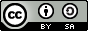 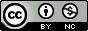 原作者名:文部科学省科学技術・学術政策研究所 作品タイトル：産業の研究開発に関するデータURL：http://www.nistep.go.jp/research/scisip/data-and-information-infrastructure【公開するファイル】Ⅰ.NISTEP企業名辞書・RDB型NISTEP企業名辞書－Ver.2018.1	タブ区切りtxt形式の構成テーブル一式【comp_name_dic_rdb_ver2018_01.zip】New・単一テーブル型NISTEP企業名辞書－Ver.2018.1	excel形式【comp_name_dic_ver2018_01.xlsb】NewⅡ.外部データ接続テーブル［NISTEP企業名辞書と以下の外部データとの接続テーブル］・IIPパテントデータベースとの接続用－Ver.2018.1	txt（タブ区切り）形式【ct_comp_name_dic_vs_iip_ver2018_01.txt】New注：IIPパテントデータベースの最新版である2017年版との接続は次期版にて行う。・NISTEP大学・公的機関名辞書との接続用－Ver.2018.1	txt（タブ区切り）形式【ct_comp_name_dic_vs_organ_name_dic_ver2018_01.txt】New・日本の会社データ4万社との接続用－Ver.2013.1	csv（カンマ区切り）形式【ct_dic_nkdop_ver2013_01.csv】・米国特許との接続用－Ver.2018.1	txt（タブ区切り）形式【ct_comp_name_dic_vs_USPT_ver2018_01.txt】Coming Soon＜続く＞＜続き＞Ⅲ.表記揺れテーブル・米国特許の出願人に記された国内営利企業名英語表記ゆれテーブル	txt（タブ区切り）形式【comp_name_variations_ver2018_01.txt】Coming Soon【補足】・【】内はファイル名・txtファイルのエンコード形式はUTF-8　BOMなし　である。・zip形式で圧縮して公開しているので、ダウンロード後解凍願う・excel形式のNISTEP企業名辞書は、RDB化された辞書情報を単一テーブルで見通しよく利用したい利用者の利便性を考え提供するものである【公開するファイル】Ⅰ.NISTEP企業名辞書・RDB型NISTEP企業名辞書－Ver.2018.1	タブ区切りtxt形式の構成テーブル一式【comp_name_dic_rdb_ver2018_01.zip】New・単一テーブル型NISTEP企業名辞書－Ver.2018.1	excel形式【comp_name_dic_ver2018_01.xlsb】NewⅡ.外部データ接続テーブル［NISTEP企業名辞書と以下の外部データとの接続テーブル］・IIPパテントデータベースとの接続用－Ver.2018.1	txt（タブ区切り）形式【ct_comp_name_dic_vs_iip_ver2018_01.txt】New注：IIPパテントデータベースの最新版である2017年版との接続は次期版にて行う。・NISTEP大学・公的機関名辞書との接続用－Ver.2018.1	txt（タブ区切り）形式【ct_comp_name_dic_vs_organ_name_dic_ver2018_01.txt】New・日本の会社データ4万社との接続用－Ver.2013.1	csv（カンマ区切り）形式【ct_dic_nkdop_ver2013_01.csv】・米国特許との接続用－Ver.2018.1	txt（タブ区切り）形式【ct_comp_name_dic_vs_USPT_ver2018_01.txt】Coming Soon＜続く＞＜続き＞Ⅲ.表記揺れテーブル・米国特許の出願人に記された国内営利企業名英語表記ゆれテーブル	txt（タブ区切り）形式【comp_name_variations_ver2018_01.txt】Coming Soon【補足】・【】内はファイル名・txtファイルのエンコード形式はUTF-8　BOMなし　である。・zip形式で圧縮して公開しているので、ダウンロード後解凍願う・excel形式のNISTEP企業名辞書は、RDB化された辞書情報を単一テーブルで見通しよく利用したい利用者の利便性を考え提供するものである掲載条件掲載条件掲載条件掲載条件掲載条件企業数上場大学公的機関名辞書特許出願件数特許出願件数伸びその他企業数〇2,134〇〇430〇〇〇200〇〇〇〇945〇1,826〇〇200〇〇〇463〇483〇〇1,014〇〇45〇〇〇113〇387〇〇40〇〇13〇〇〇3〇1913,8834,1073,9062,9781918,487番号テーブル名称テーブル名称概要番号論理名物理名概要1企業名辞書メインテーブル1_comp_name_main_TBL企業名、企業id等のメインの情報、およびパネルデータとして整備をする必要がなく、最新の情報のみ保持すればよいデータを保管2沿革テーブル2_comp_history_TBL名称変更や吸収合併などの事象が発生した際に発生した年、事象の種類を保管3所在地テーブル3_address_TBL企業の所在地に関する情報を保管本社、本店、移転など複数の住所情報の保管、パネル化が可能4企業規模テーブル4_comp_size_TBL資本金、従業員数、中小企業基本法による企業規模情報を保管規模測定年ごとのパネル化が可能5業種（証券コード協会）テーブル5_ind_class_tse_TBL証券コード協議会の定める当該企業の業種区分を保管属する分類が変更された際のパネル化が可能6業種（日本標準産業分類）テーブル6_ind_class_jsic_TBL主業の日本標準産業分類を保管属する分類が変更された際のパネル化が可能7EDINETコードテーブル7_edinet_code_TBLEDINETのコードを保管コードが変更された際のパネル化が可能8証券コードテーブル8_sec_code_TBL証券コードを保管コードが変更された際のパネル化が可能9連結企業テーブル9_consolidate_TBL連結子会社である場合の親企業情報を保管連結関係の変化のパネル化が可能10データ登録条件マスターテーブル10_reg_reason_MTBL企業が企業名辞書に登録された理由に関するマスターテーブル11企業名称使用開始事象マスターテーブル21_use_name_start_event_MTBL新設、旧名称からの名称変更等、企業名称の使用が開始された場合の使用開始事象に関するマスターテーブル12企業名称使用終了事象マスターテーブル22_use_name_end_event_MTBL名称変更、吸収合併など、企業名称の使用が終了した場合の使用終了事象に関するマスターテーブル13事業所区分マスターテーブル31_office_class_MTBL住所情報の本社、本店、事業所等を判定するためのマスターテーブル14業種（証券コード協会）マスターテーブル51_tse_MTBL証券コード協議会の定める業種区分に関するマスターテーブル15業種（日本標準産業分類）マスターテーブル61_jsic_MTBL日本標準産業分類に関するマスターテーブル平成25年10月改定・平成26年4月1日施行に準拠16企業連結事象発生マスターテーブル91_consolidate1_MTBL連結事象が発生した場合の発生理由(子会社化等)に関するマスターテーブル17企業連結事象終了マスターテーブル92_consolidate2_MTBL連結事象が終了した場合の発生理由(他社の子会社となった、独立した等)企業名辞書メインテーブル　[1_comp_name_main_TBL]企業名辞書メインテーブル　[1_comp_name_main_TBL]企業名辞書メインテーブル　[1_comp_name_main_TBL]企業名辞書メインテーブル　[1_comp_name_main_TBL]企業名辞書メインテーブル　[1_comp_name_main_TBL]企業名辞書メインテーブル　[1_comp_name_main_TBL]企業名辞書メインテーブル　[1_comp_name_main_TBL]企業名辞書メインテーブル　[1_comp_name_main_TBL]フィールド名フィールド名データ型重複NULL主キー外部キー説明論理名物理名データ型重複NULL主キー外部キー説明企業番号comp_id数値（整数）NNY企業（企業名称ごと）に固有に付与した番号法人番号Newcorp_num数値（整数）NY国税庁により付与された法人番号沿革番号history_id数値（整数）YN同一企業の変遷レコードをグループ化して扱うための番号企業名称comp_name文字列YY企業の名称（変遷名称も含む）ふりがなread文字列YY上記企業名称のふりがな法人格コードcomp_code文字列YY企業の法人格を表すコード（下表参照）英語名称e_name文字列YY企業の英語名称URLurl文字列YY企業のウェブページのURLデータ登録理由番号reg_reason_id数値（整数）YYデータ登録理由マスターテーブルの理由番号当該企業の辞書掲載条件データ登録日reg_date年月日YNデータを本テーブルに登録した日データ更新日up_date年月日YN既登録データの情報更新した日法人格コード例KB1株式会社○○○KB2○○○株式会社KB3○○○株式会社□□□YG1有限会社○○○YG2○○○有限会社GD1合同会社○○○GD2○○○合同会社SG1相互会社○○○SG2○○○相互会社GS1合資会社○○○GS2○○○合資会社GM1合名会社○○○GM2○○○合名会社沿革テーブル　[2_comp_history_TBL]沿革テーブル　[2_comp_history_TBL]沿革テーブル　[2_comp_history_TBL]沿革テーブル　[2_comp_history_TBL]沿革テーブル　[2_comp_history_TBL]沿革テーブル　[2_comp_history_TBL]沿革テーブル　[2_comp_history_TBL]沿革テーブル　[2_comp_history_TBL]フィールド名フィールド名データ型重複NULL主キー外部キー説明論理名物理名データ型重複NULL主キー外部キー説明企業番号comp_id数値（整数）NNY企業名辞書メインテーブルの企業番号企業（企業名称ごと）に固有に付与した番号企業名称使用開始年uns_yearYEARYY企業名称の使用を開始した年企業名称使用開始事象iduns_event_id数値（整数）YY企業名称使用開始事象マスターテーブルの事象番号企業名称の使用を開始した事由事象発生前企業idpre_comp_id数値（整数）NY企業名辞書メインテーブルの企業番号事象発生前に名乗っていた企業名称につけられた企業番号企業名称使用終了年une_yearYEARYY企業名称の使用が終了した年企業名称使用終了事象idune_event_id数値（整数）YY企業名称使用終了事象マスターテーブルの事象番号企業名称の使用を終了した事由事象発生後企業idpost_comp_id数値（整数）YY企業名辞書メインテーブルの企業番号事象終了後の新しい名称につけられた企業番号データ登録日reg_date年月日YNデータを本テーブルに登録した日データ更新日up_date年月日YN既登録データの情報更新した日所在地テーブル　[3_address_TBL]所在地テーブル　[3_address_TBL]所在地テーブル　[3_address_TBL]所在地テーブル　[3_address_TBL]所在地テーブル　[3_address_TBL]所在地テーブル　[3_address_TBL]所在地テーブル　[3_address_TBL]所在地テーブル　[3_address_TBL]フィールド名フィールド名データ型重複NULL主キー外部キー詳細論理名物理名データ型重複NULL主キー外部キー詳細企業番号comp_id数値（整数）YNY企業名辞書メインテーブルの企業番号企業（企業名称ごと）に固有に付与した番号所在地利用開始年ads_yearYEARYY所在地で活動を開始した年所在地利用終了年ade_yearYEARYY所在地で活動を終了した年事業所区分コードoffice_code数値（整数）YNY事業所区分マスターテーブルの区分コード本店、本社、事業所等の区分コード所在地address文字列YNY所在地住所都道府県コードpref_code数値（2桁整数）YY所在地の都道府県を示すコード地方自治体コードcity_code数値（5桁整数）YY所在地の市区町村レベルまでの住所コード住所コードadd_code数値（12桁整数）YY所在地の大字・町丁目を示す国道交通省が定める住所コード緯度latitude数値（実数）YY所在地の北緯経度longitude数値（実数）YY所在地の東経データ登録日reg_date年月日YNデータを本テーブルに登録した日データ更新日up_date年月日YN既登録データの情報更新した日企業規模テーブル　[4_comp_size_TBL]企業規模テーブル　[4_comp_size_TBL]企業規模テーブル　[4_comp_size_TBL]企業規模テーブル　[4_comp_size_TBL]企業規模テーブル　[4_comp_size_TBL]企業規模テーブル　[4_comp_size_TBL]企業規模テーブル　[4_comp_size_TBL]企業規模テーブル　[4_comp_size_TBL]フィールド名フィールド名データ型重複NULL主キー外部キー詳細論理名物理名データ型重複NULL主キー外部キー詳細企業番号comp_id数値（整数）YNY企業名辞書メインテーブルの企業番号企業（企業名称ごと）に固有に付与した番号企業規模測定年judg_yearYEARYNY企業規模を確認した年中小企業基本法comp_size_law文字列YY中小企業基本法に準拠し判定した企業規模資本金階級comp_size_cap文字列YY資本金の該当階級従業員数階級comp_size_emp文字列YY従業員数の該当階級データ登録日reg_date年月日YNデータを本テーブルに登録した日データ更新日up_date年月日YN既登録データの情報更新した日業種（証券コード協会）テーブル　[5_ind_class_tse_TBL]業種（証券コード協会）テーブル　[5_ind_class_tse_TBL]業種（証券コード協会）テーブル　[5_ind_class_tse_TBL]業種（証券コード協会）テーブル　[5_ind_class_tse_TBL]業種（証券コード協会）テーブル　[5_ind_class_tse_TBL]業種（証券コード協会）テーブル　[5_ind_class_tse_TBL]業種（証券コード協会）テーブル　[5_ind_class_tse_TBL]業種（証券コード協会）テーブル　[5_ind_class_tse_TBL]フィールド名フィールド名データ型重複NULL主キー外部キー詳細論理名物理名データ型重複NULL主キー外部キー詳細企業番号comp_id数値（整数）YNY企業名辞書メインテーブルの企業番号企業（企業名称ごと）に固有に付与した番号業種分類開始年inds_yearYEARYY証券コード協会の業種分類の確認初年業種分類終了年inde_yearYEARYY証券コード協会の業種分類の確認最終年業種分類コードind_code数値（4桁整数）YNY業種（証券コード協会）マスターテーブルの分類コード証券コード協会の分類該当業種データ登録日reg_date年月日YNデータを本テーブルに登録した日データ更新日up_date年月日YN既登録データの情報更新した日業種（日本標準産業分類）テーブル　[6_ind_class_jsic_TBL]業種（日本標準産業分類）テーブル　[6_ind_class_jsic_TBL]業種（日本標準産業分類）テーブル　[6_ind_class_jsic_TBL]業種（日本標準産業分類）テーブル　[6_ind_class_jsic_TBL]業種（日本標準産業分類）テーブル　[6_ind_class_jsic_TBL]業種（日本標準産業分類）テーブル　[6_ind_class_jsic_TBL]業種（日本標準産業分類）テーブル　[6_ind_class_jsic_TBL]業種（日本標準産業分類）テーブル　[6_ind_class_jsic_TBL]フィールド名フィールド名データ型重複NULL主キー外部キー詳細論理名物理名データ型重複NULL主キー外部キー詳細企業番号comp_id数値（整数）YNY企業名辞書メインテーブルの企業番号企業に固有のidJSIC開始年jsics_yearYEARYYJSIC分類を確認した最初の年JSIC終了年jsice_yearYEARYYJSIC分類を確認した最後の年JSIC分類番号jsic_code文字列YNY業種（日本標準産業分類）マスターテーブルのJSIC分類番号JSIC分類該当業種データ登録日reg_date年月日YNデータを本テーブルに登録した日データ更新日up_date年月日YN既登録データの情報更新した日EDINETコードテーブル　[7_edinet_code_TBL]EDINETコードテーブル　[7_edinet_code_TBL]EDINETコードテーブル　[7_edinet_code_TBL]EDINETコードテーブル　[7_edinet_code_TBL]EDINETコードテーブル　[7_edinet_code_TBL]EDINETコードテーブル　[7_edinet_code_TBL]EDINETコードテーブル　[7_edinet_code_TBL]EDINETコードテーブル　[7_edinet_code_TBL]フィールド名フィールド名データ型重複NULL主キー外部キー詳細論理名物理名データ型重複NULL主キー外部キー詳細企業番号comp_id数値（整数）YYY企業名辞書メインテーブルの企業番号企業（企業名称ごと）に固有に付与した番号EDINETコード確認年check_yearYEARYYYEDINETコードを確認した年EDINETコードedinet_code文字列YY電子開示システムEDINETにおけるコードデータ登録日reg_date年月日YNデータを本テーブルに登録した日データ更新日up_date年月日YN既登録データの情報更新した日証券コードテーブル　[8_sec_code_TBL]証券コードテーブル　[8_sec_code_TBL]証券コードテーブル　[8_sec_code_TBL]証券コードテーブル　[8_sec_code_TBL]証券コードテーブル　[8_sec_code_TBL]証券コードテーブル　[8_sec_code_TBL]証券コードテーブル　[8_sec_code_TBL]証券コードテーブル　[8_sec_code_TBL]フィールド名フィールド名データ型重複NULL主キー外部キー詳細論理名物理名データ型重複NULL主キー外部キー詳細企業番号comp_id数値（整数）YYY企業名辞書メインテーブルの企業番号企業（企業名称ごと）に固有に付与した番号証券コードsec_code数値（4桁整数）YYY証券コード協議会が付与する証券コード上場市場stock_market文字列YY企業が上場した東証等の市場上場日listed_date年月YY企業が上場した日上場廃止日delisted_date年月YY企業が上場を廃止した日ISINコードisin_code文字列（12桁）YY国際的に統一された証券コードデータ登録日reg_date年月日YNデータを本テーブルに登録した日データ更新日up_date年月日YN既登録データの情報更新した日連結企業テーブル　[9_consolidate_TBL]連結企業テーブル　[9_consolidate_TBL]連結企業テーブル　[9_consolidate_TBL]連結企業テーブル　[9_consolidate_TBL]連結企業テーブル　[9_consolidate_TBL]連結企業テーブル　[9_consolidate_TBL]連結企業テーブル　[9_consolidate_TBL]連結企業テーブル　[9_consolidate_TBL]フィールド名フィールド名データ型重複NULL主キー外部キー詳細論理名物理名データ型重複NULL主キー外部キー詳細企業番号comp_id数値（整数）YYY企業名辞書メインテーブルの企業id企業（企業名称ごと）に固有に付与した番号連結事象発生年cons_yearYEARYY連結事象が発生した年連結事象発生事象idcons_id数値（整数）YY連結事象発生マスターテーブルの事象id連結事象発生前の当該企業の連結状況連結事象発生前連結企業idpost_parent_compid数値（整数）YY企業名辞書メインテーブルの企業id連結事象発生前の親会社の企業id連結先企業idparent_compid数値（整数）YNY企業名辞書メインテーブルの企業id連結の親会社の企業id連結事象終了年cone_yearYEARYY連結事象が終了した年連結事象終了事象idcone_id数値（整数）YY連結事象終了マスターテーブルの事象id連結事象終了後の当該企業の連結状況連結事象終了後連結企業idnew_parent_compid数値（整数）YY企業名辞書メインテーブルの企業id連結事象終了後の親会社の企業idデータ登録日reg_year年月日YNデータを本テーブルに登録した日データ更新日up_year年月日YN既登録データの情報更新した日データ登録理由マスターテーブル　[10_reg_reason_MTBL]データ登録理由マスターテーブル　[10_reg_reason_MTBL]データ登録理由マスターテーブル　[10_reg_reason_MTBL]データ登録理由マスターテーブル　[10_reg_reason_MTBL]データ登録理由マスターテーブル　[10_reg_reason_MTBL]データ登録理由マスターテーブル　[10_reg_reason_MTBL]データ登録理由マスターテーブル　[10_reg_reason_MTBL]データ登録理由マスターテーブル　[10_reg_reason_MTBL]フィールド名フィールド名データ型重複NULL主キー外部キー詳細論理名物理名データ型重複NULL主キー外部キー詳細条件番号re_id数値（整数）NNY企業名辞書メインテーブルの企業id企業が企業名辞書に登録された抽出条件を示すid登録条件reason文字列NYデータが企業名辞書に抽出登録された条件データ登録日reg_date年月日YNデータを本テーブルに登録した日データ更新日up_date年月日YN既登録データの情報更新した日条件番号登録条件1特許出願件数2特許出願件数伸び3上場4大学公的機関名辞書12特許出願件数・特許出願件数伸び13特許出願件数・上場14特許出願件数・大学公的機関名辞書23特許出願件数伸び・上場24特許出願件数伸び・大学公的機関名辞書34上場・大学公的機関名辞書123特許出願件数・特許出願件数伸び・上場124特許出願件数・特許出願件数伸び・大学公的機関名辞書134特許出願件数・上場・大学公的機関名辞書234特許出願件数伸び・上場・大学公的機関名辞書1234特許出願件数・特許出願件数伸び・上場・大学公的機関名辞書企業名称使用開始事象マスターテーブル　[21_use_name_start_event_MTBL]企業名称使用開始事象マスターテーブル　[21_use_name_start_event_MTBL]企業名称使用開始事象マスターテーブル　[21_use_name_start_event_MTBL]企業名称使用開始事象マスターテーブル　[21_use_name_start_event_MTBL]企業名称使用開始事象マスターテーブル　[21_use_name_start_event_MTBL]企業名称使用開始事象マスターテーブル　[21_use_name_start_event_MTBL]企業名称使用開始事象マスターテーブル　[21_use_name_start_event_MTBL]企業名称使用開始事象マスターテーブル　[21_use_name_start_event_MTBL]フィールド名フィールド名データ型重複NULL主キー外部キー詳細論理名物理名データ型重複NULL主キー外部キー詳細事象番号uns_event_id数値（整数）NNY企業名称使用開始事象のid（下表参照）事象概要uns_event文字列NY企業名称使用開始事象の概要（下表参照）データ登録日reg_date年月日YNデータを本テーブルに登録した日データ更新日up_date年月日YN既登録データの情報更新した日事象id事象概要1設立2名称変更企業名称使用終了事象マスターテーブル　[22_use_name_end_event_MTBL]企業名称使用終了事象マスターテーブル　[22_use_name_end_event_MTBL]企業名称使用終了事象マスターテーブル　[22_use_name_end_event_MTBL]企業名称使用終了事象マスターテーブル　[22_use_name_end_event_MTBL]企業名称使用終了事象マスターテーブル　[22_use_name_end_event_MTBL]企業名称使用終了事象マスターテーブル　[22_use_name_end_event_MTBL]企業名称使用終了事象マスターテーブル　[22_use_name_end_event_MTBL]企業名称使用終了事象マスターテーブル　[22_use_name_end_event_MTBL]フィールド名フィールド名データ型重複NULL主キー外部キー詳細論理名物理名データ型重複NULL主キー外部キー詳細事象番号une_event_id数値（整数）NNY企業名称使用終了事象のid（下表参照）事象概要une_event文字列NY企業名称使用終了事象の概要（下表参照）データ登録日reg_date年月日YNデータを本テーブルに登録した日データ更新日up_date年月日YN既登録データの情報更新した日事象id事象概要1現存2名称変更3合併4破産5清算事業所区分マスターテーブル　[31_office_class_MTBL]事業所区分マスターテーブル　[31_office_class_MTBL]事業所区分マスターテーブル　[31_office_class_MTBL]事業所区分マスターテーブル　[31_office_class_MTBL]事業所区分マスターテーブル　[31_office_class_MTBL]事業所区分マスターテーブル　[31_office_class_MTBL]事業所区分マスターテーブル　[31_office_class_MTBL]事業所区分マスターテーブル　[31_office_class_MTBL]フィールド名フィールド名データ型重複NULL主キー外部キー詳細論理名物理名データ型重複NULL主キー外部キー詳細事業所区分コードoffice_code数値（整数）NNY本店、本社、事業所等の区分コード（下表参照）事業所区分class文字列NN本店、本社、その他の事業所等の区分（下表参照）データ登録日reg_date年月日YNデータを本テーブルに登録した日データ更新日up_date年月日YN既登録データの情報更新した日事業所区分コード概要1本社2本店3研究所4事業所5その他業種（証券コード協会）マスターテーブル　[51_tse_MTBL]業種（証券コード協会）マスターテーブル　[51_tse_MTBL]業種（証券コード協会）マスターテーブル　[51_tse_MTBL]業種（証券コード協会）マスターテーブル　[51_tse_MTBL]業種（証券コード協会）マスターテーブル　[51_tse_MTBL]業種（証券コード協会）マスターテーブル　[51_tse_MTBL]業種（証券コード協会）マスターテーブル　[51_tse_MTBL]業種（証券コード協会）マスターテーブル　[51_tse_MTBL]フィールド名フィールド名データ型重複NULL主キー外部キー詳細論理名物理名データ型重複NULL主キー外部キー詳細業種コードclass_code数値（4桁整数）YNY証券コード協会の業種分類によるコード版tse_ver年月日YNY証券コード協会の業種分類の版大分類l_class文字列YN証券コード協会の業種大分類小分類s_class文字列YN証券コード協会の業種小分類データ登録日reg_date年月日YNデータを本テーブルに登録した日データ更新日up_date年月日YN既登録データの情報更新した日業種（日本標準産業分類）マスターテーブル　[61_jsic_MTBL]業種（日本標準産業分類）マスターテーブル　[61_jsic_MTBL]業種（日本標準産業分類）マスターテーブル　[61_jsic_MTBL]業種（日本標準産業分類）マスターテーブル　[61_jsic_MTBL]業種（日本標準産業分類）マスターテーブル　[61_jsic_MTBL]業種（日本標準産業分類）マスターテーブル　[61_jsic_MTBL]業種（日本標準産業分類）マスターテーブル　[61_jsic_MTBL]業種（日本標準産業分類）マスターテーブル　[61_jsic_MTBL]フィールド名フィールド名データ型重複NULL主キー外部キー詳細論理名物理名データ型重複NULL主キー外部キー詳細JSIC分類番号jsic_code文字列YNY日本標準産業分類の分類番号－JISC○○○○JSIC版jsic_ver日付YNY日本標準作業分類の版（改訂日）JSIC大分類jsic_l文字列YN日本標準産業分類大分類JSIC中分類jsic_m文字列YN日本標準産業分類中分類JSIC小分類jsic_s文字列YN日本標準産業分類小分類データ登録日reg_date年月日YNデータを本テーブルに登録した日データ更新日up_date年月日YN既登録データの情報更新した日企業連結事象発生マスターテーブル　[91_consolidate1_MTBL]企業連結事象発生マスターテーブル　[91_consolidate1_MTBL]企業連結事象発生マスターテーブル　[91_consolidate1_MTBL]企業連結事象発生マスターテーブル　[91_consolidate1_MTBL]企業連結事象発生マスターテーブル　[91_consolidate1_MTBL]企業連結事象発生マスターテーブル　[91_consolidate1_MTBL]企業連結事象発生マスターテーブル　[91_consolidate1_MTBL]企業連結事象発生マスターテーブル　[91_consolidate1_MTBL]フィールド名フィールド名データ型重複NULL主キー外部キー詳細論理名物理名データ型重複NULL主キー外部キー詳細事象番号cons_id数値（整数）NNY連結事象発生事象の番号事象概要cons_event文字列NY連結事象発生事象の概要データ登録日reg_date年月日YNデータを本テーブルに登録した日データ更新日up_date年月日YN既登録データの情報更新した日事象id事象概要1連結子会社として設立2名称変更以前から連結子会社であった3独立企業から連結子会社になった4他社の連結子会社から当社の連結子会社になった企業連結事象終了マスターテーブル　[92_consolidate2_MTBL]企業連結事象終了マスターテーブル　[92_consolidate2_MTBL]企業連結事象終了マスターテーブル　[92_consolidate2_MTBL]企業連結事象終了マスターテーブル　[92_consolidate2_MTBL]企業連結事象終了マスターテーブル　[92_consolidate2_MTBL]企業連結事象終了マスターテーブル　[92_consolidate2_MTBL]企業連結事象終了マスターテーブル　[92_consolidate2_MTBL]企業連結事象終了マスターテーブル　[92_consolidate2_MTBL]フィールド名フィールド名データ型重複NULL主キー外部キー説明論理名物理名データ型重複NULL主キー外部キー説明事象番号cone_id数値（整数）NNY連結事象終了事象の番号事象概要cone_event文字列NY連結事象終了事象の概要データ登録日reg_date年月日YNデータを本テーブルに登録した日データ更新日up_date年月日YN既登録データの情報更新した日事象id事象概要1現在も連結子会社である2名称変更3連結子会社から独立企業になった4当社の連結子会社から他社の連結子会社になった5連結先に合併されて解散した6連結先以外に合併されて解散した7合併以外の理由により解散したフィールド名フィールド名データ型説明論理名物理名データ型説明企業番号comp_id数値（整数）企業（企業名称ごと）に固有に付与した番号IIPパテント出願番号＋記載順序ida_seq文字列上記企業番号の企業が出願人である特許フィールド名フィールド名データ型説明論理名物理名データ型説明企業番号comp_id数値（整数）企業（企業名称ごと）に固有に付与した番号機関idn_id文字列NISTEP大学・公的機関名辞書に掲載する機関の識別のために付与した番号下部組織フラグlow_org数値（整数）NISTEP大学・公的機関名辞書に掲載する企業には、部署、社内カンパニー、企業立病院など企業の下部組織が一部含まれている。下部組織フラグはそれらを識別するためのフラグである。フラグ番号下部組織フラグ説明1部署2社内カンパニー3企業立病院フィールド名フィールド名データ型説明論理名物理名データ型説明企業番号comp_id数値（整数）企業（企業名称ごと）に固有に付与した番号東洋経済企業コードcode_tk文字列東洋経済新報社が企業の識別のために付与した独自の番号【補足説明】・企業名変遷の世代番号は、現在の名称から遡る形態で付与しているため、通常の世代番号とは逆になっている・複数企業の合併において、存続・消滅企業が明確な場合、存続企業が世代番号の継承を行う